14.01.2020г. №3РОССИЙСКАЯ ФЕДЕРАЦИЯИРКУТСКАЯ ОБЛАСТЬЧУНСКИЙ РАЙОНТАРГИЗСКОЕ МУНИЦИПАЛЬНОЕ ОБРАЗОВАНИЕАДМИНИСТРАЦИЯПОСТАНОВЛЕНИЕОБ ОПРЕДЕЛЕНИИ ГРАНИЦ ПРИЛЕГАЮЩИХ К НЕКОТОРЫМ ОРГАНИЗАЦИЯМ И ОБЪЕКТАМ ТЕРРИТОРИИ, НА КОТОРЫХ НЕ ДОПУСКАЕТСЯ РОЗНИЧНАЯ ПРОДАЖА АЛКОГОЛЬНОЙ ПРОДУКЦИИВ соответствии с Федеральным законом от 22.11 Л 995 N171-ФЗ «О государственном регулировании производства и оборота этилового спирта, алкогольной и спиртосодержащей продукции и об ограничении потребления (распития) алкогольной продукции», Федеральным законом от 06.10.2003г. №131-Ф3 «Об общих принципах организации местного самоуправления в РФ», на основании постановления Правительства Российской Федерации от 27.12.2012 №1425 «Об определении органами государственной власти субъектов Российской Федерации мест массового скопления граждан и мест нахождения источников повышенной опасности, в которых не допускается розничная продажа алкогольной и табачной  продукции, а также определения органами местного самоуправления границ прилегающих  к некоторым организациям и объектам территорий, на которых не допускается розничная продажа алкогольной продукции», Уставом Таргизского муниципального образованияПОСТАНОВЛЯЕТ:1. Утвердить перечень организаций и объектов на прилегающей территории которых не допускается розничная продажа алкогольной и табачной продукции (приложении №1).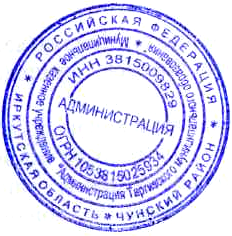 2. Установить минимальное значение расстояния от организаций и объектов, указанных в приложении №1, до границ прилегающих территорий – 25 метров.3. Установить следующие способы расчета расстояний от организаций и (или) объектов, указанных в приложении №1 настоящего постановления:	3.1. при наличии обособленной территории - по прямой линии от входа посетителей на обособленную территорию до входа для посетителей в стационарный торговый объект;	3.2. при отсутствии обособленной территории - по прямой линии от входа для посетителей в здание (строение, сооружение), в котором расположены организации и (или) объекты, указанные в приложении №1 настоящего постановления, до входа посетителей в стационарный торговый объект.	4. Утвердить схему границ прилегающих территорий для организаций (учреждений) и (или) объектов, указанных в приложении №1 настоящего постановления (приложени№2).	5. Постановление администрации Таргизского муниципального образования №20 от 16.04.2013 года, считать утратившим силу.	6. Настоящее решение разместить на официальном сайте администрации Таргизского муниципального образования в информационно-телекоммуникационной сети «Интернет».	7. Контроль исполнения настоящего  постановления  оставляю за собой.Глава Таргизскогомуниципального образованияВ.М. Киндрачук